Главе администрации МО «Токсовскос городское поселение»Кузьмину С.Н.Главе МО "Токсовскос городское поселение" Председателю совета депутатов МО "Токсовскос городское поселение" Ковальчук Ольге Владимировне от Сове та Ветеранов и жителей ТоксовоЗаявлениеЖители улицы Рельефной и примыкающих к ней улиц, а также жители, проходящие к улицам Озерной, Гоголя, Короленко мимо электростанции но мостику через озеро Вероярви неоднократно обращались с просьбой организовать освещение по этой трассе.Просим учесть, что это место является удаленным, пустынным и темным и ходить людям там просто страшно (имелись случаи неприятных встреч). Кроме того, этой дорогой приходится ходить несовершеннолетним, что угрожает их жизни и здоровью.Очень просим оказать содействие в решении данного вопроса.Жители Токсово        подписи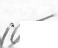 Муниципальное образование
«ТОКСОВСКОЕ
ГОРОДСКОЕ ПОСЕЛЕНИЕ»Всеволожского муниципального района
Ленинградской областиАДМИНИСТРАЦИЯЛенинградское шоссе, д.55 А,
пос. Токсово Всеволожский район,
Ленинградская область, 188664
Тел.: 8(813-70) 56-365; 56-532
Факс: 8(813-70) 56-365; 56-743
e-mail: toxovoadmin@mai 1 ,ru
ОГРН 1054700123576, ОКНО 00367048
ИНН/КПП 4703083488/470300100127.08.2020 исх.№ 2724На Ваше обращение, поступившее в администрацию МО «Токсовское городское поселение» (далее - администрация) сообщаем следующее.Работы по освещению участка от ул. Озерная до трансформаторной подстанции будут выполнены до конца 2020г.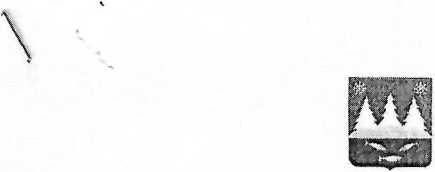 Заместитель главы администрации по ЖКХ